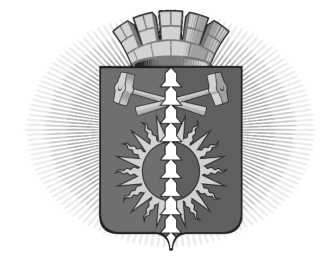 АДМИНИСТРАЦИЯ  ГОРОДСКОГО ОКРУГА ВЕРХНИЙ ТАГИЛПОСТАНОВЛЕНИЕПриложение  к постановлению администрациигородского округа Верхний Тагил                                                                                                                           от 26.02.2020 г. № 88г. Верхний Тагил, ул. Ленина, д. 77 (магазин «Экономный»);г. Верхний Тагил, ул. Свободы, 25 (ООО «Элемент Трейд» - магазин «Монетка»);г. Верхний Тагил, ул. Садовая, д. 6 (магазин «Продукты»);г. Верхний Тагил, ул. Садовая, д. 5 (ООО «Авангард» - магазин «Красное&Белое»);г. Верхний Тагил, ул. Садовая, 4 (ИП Хмелев Эдуард Валерьевич – кафе «На Садовой»);  г. Верхний Тагил, ул. Нахимова, 11 (ИП Фирюшева Ольга Юрьевна – кафе «Новая волна»); 7. г. Верхний Тагил, ул. Ленина, д. 92 (ИП Зуев Дмитрий Александрович –  отдел «Живое пиво»);8. г. Верхний Тагил, ул. Ленина, д. 106 (ИП Кулиева Матанат Ганимат кызы – магазин «Восьмерка»).от 26.02.2020от 26.02.2020№ 88_________№ 88_________№ 88_________г. Верхний Тагилг. Верхний Тагилг. Верхний Тагилг. Верхний Тагилг. Верхний Тагилг. Верхний ТагилО запрете реализации спиртных, слабоалкогольных напитков, пива и пивных напитков, сидра, пуаре, медовухи, а также проноса любых напитков в стеклянной таре во время проведения праздничных гуляний «Масленица» на территории города Верхний ТагилО запрете реализации спиртных, слабоалкогольных напитков, пива и пивных напитков, сидра, пуаре, медовухи, а также проноса любых напитков в стеклянной таре во время проведения праздничных гуляний «Масленица» на территории города Верхний ТагилО запрете реализации спиртных, слабоалкогольных напитков, пива и пивных напитков, сидра, пуаре, медовухи, а также проноса любых напитков в стеклянной таре во время проведения праздничных гуляний «Масленица» на территории города Верхний ТагилО запрете реализации спиртных, слабоалкогольных напитков, пива и пивных напитков, сидра, пуаре, медовухи, а также проноса любых напитков в стеклянной таре во время проведения праздничных гуляний «Масленица» на территории города Верхний ТагилО запрете реализации спиртных, слабоалкогольных напитков, пива и пивных напитков, сидра, пуаре, медовухи, а также проноса любых напитков в стеклянной таре во время проведения праздничных гуляний «Масленица» на территории города Верхний ТагилВ соответствии с Федеральным законом от 6 октября 2003 года № 131-ФЗ «Об общих принципах организации местного самоуправления в Российской Федерации», Федеральным законом от 22 ноября 1995 года №171-ФЗ «О государственном регулировании производства и оборота этилового спирта, алкогольной и спиртосодержащей продукции и об ограничении потребления (распития) алкогольной продукции», пунктом 3 Постановления Правительства Свердловской области от 30.05.2003 № 333-ПП «О мерах по обеспечению общественного порядка и безопасности при проведении на территории Свердловской области мероприятий с массовым пребыванием людей», в целях обеспечения правопорядка и безопасности при проведении массовых мероприятий, руководствуясь Уставом городского округа Верхний Тагил, Администрация городского округа Верхний ТагилПОСТАНОВЛЯЕТ:1.  Стационарным предприятиям торговли и объектам уличной торговли запретить реализацию спиртных, слабоалкогольных напитков, пива и пивных напитков, сидра, пуаре, медовухи, а также пронос любых напитков в стеклянной таре с 12.00 до 15.00 часов 1 марта 2020 года во время проведения праздничных гуляний «Масленица» на территории города Верхний Тагил, за исключением стационарных предприятий общественного питания, с реализацией пива и пивных напитков, сидра, пуаре, медовухи, только в розлив, без реализации на вынос, в местах проведения массовых мероприятий:1.1. площадь города Верхний Тагил, а также на территории, прилегающей к месту проведения массовых мероприятий в квадрате улиц Нахимова – Лермонтова – Чапаева – Свободы (прилагается).2. Рекомендовать начальнику МОтд МВД России «Кировградское» подполковнику полиции Губеру Э.Л. проводить проверки предприятий и объектов уличной торговли по исполнению настоящего Постановления.3. Контроль за исполнением настоящего постановления возложить на заместителя главы администрации по экономическим вопросам Н.Е. Поджарову.4. Настоящее постановление опубликовать на официальном сайте городского округа Верхний Тагил в сети Интернет (www.go-vtagil.ru). Глава городского округа                  подпись                                В.Г. Кириченко                 Верхний ТагилВ соответствии с Федеральным законом от 6 октября 2003 года № 131-ФЗ «Об общих принципах организации местного самоуправления в Российской Федерации», Федеральным законом от 22 ноября 1995 года №171-ФЗ «О государственном регулировании производства и оборота этилового спирта, алкогольной и спиртосодержащей продукции и об ограничении потребления (распития) алкогольной продукции», пунктом 3 Постановления Правительства Свердловской области от 30.05.2003 № 333-ПП «О мерах по обеспечению общественного порядка и безопасности при проведении на территории Свердловской области мероприятий с массовым пребыванием людей», в целях обеспечения правопорядка и безопасности при проведении массовых мероприятий, руководствуясь Уставом городского округа Верхний Тагил, Администрация городского округа Верхний ТагилПОСТАНОВЛЯЕТ:1.  Стационарным предприятиям торговли и объектам уличной торговли запретить реализацию спиртных, слабоалкогольных напитков, пива и пивных напитков, сидра, пуаре, медовухи, а также пронос любых напитков в стеклянной таре с 12.00 до 15.00 часов 1 марта 2020 года во время проведения праздничных гуляний «Масленица» на территории города Верхний Тагил, за исключением стационарных предприятий общественного питания, с реализацией пива и пивных напитков, сидра, пуаре, медовухи, только в розлив, без реализации на вынос, в местах проведения массовых мероприятий:1.1. площадь города Верхний Тагил, а также на территории, прилегающей к месту проведения массовых мероприятий в квадрате улиц Нахимова – Лермонтова – Чапаева – Свободы (прилагается).2. Рекомендовать начальнику МОтд МВД России «Кировградское» подполковнику полиции Губеру Э.Л. проводить проверки предприятий и объектов уличной торговли по исполнению настоящего Постановления.3. Контроль за исполнением настоящего постановления возложить на заместителя главы администрации по экономическим вопросам Н.Е. Поджарову.4. Настоящее постановление опубликовать на официальном сайте городского округа Верхний Тагил в сети Интернет (www.go-vtagil.ru). Глава городского округа                  подпись                                В.Г. Кириченко                 Верхний ТагилВ соответствии с Федеральным законом от 6 октября 2003 года № 131-ФЗ «Об общих принципах организации местного самоуправления в Российской Федерации», Федеральным законом от 22 ноября 1995 года №171-ФЗ «О государственном регулировании производства и оборота этилового спирта, алкогольной и спиртосодержащей продукции и об ограничении потребления (распития) алкогольной продукции», пунктом 3 Постановления Правительства Свердловской области от 30.05.2003 № 333-ПП «О мерах по обеспечению общественного порядка и безопасности при проведении на территории Свердловской области мероприятий с массовым пребыванием людей», в целях обеспечения правопорядка и безопасности при проведении массовых мероприятий, руководствуясь Уставом городского округа Верхний Тагил, Администрация городского округа Верхний ТагилПОСТАНОВЛЯЕТ:1.  Стационарным предприятиям торговли и объектам уличной торговли запретить реализацию спиртных, слабоалкогольных напитков, пива и пивных напитков, сидра, пуаре, медовухи, а также пронос любых напитков в стеклянной таре с 12.00 до 15.00 часов 1 марта 2020 года во время проведения праздничных гуляний «Масленица» на территории города Верхний Тагил, за исключением стационарных предприятий общественного питания, с реализацией пива и пивных напитков, сидра, пуаре, медовухи, только в розлив, без реализации на вынос, в местах проведения массовых мероприятий:1.1. площадь города Верхний Тагил, а также на территории, прилегающей к месту проведения массовых мероприятий в квадрате улиц Нахимова – Лермонтова – Чапаева – Свободы (прилагается).2. Рекомендовать начальнику МОтд МВД России «Кировградское» подполковнику полиции Губеру Э.Л. проводить проверки предприятий и объектов уличной торговли по исполнению настоящего Постановления.3. Контроль за исполнением настоящего постановления возложить на заместителя главы администрации по экономическим вопросам Н.Е. Поджарову.4. Настоящее постановление опубликовать на официальном сайте городского округа Верхний Тагил в сети Интернет (www.go-vtagil.ru). Глава городского округа                  подпись                                В.Г. Кириченко                 Верхний ТагилВ соответствии с Федеральным законом от 6 октября 2003 года № 131-ФЗ «Об общих принципах организации местного самоуправления в Российской Федерации», Федеральным законом от 22 ноября 1995 года №171-ФЗ «О государственном регулировании производства и оборота этилового спирта, алкогольной и спиртосодержащей продукции и об ограничении потребления (распития) алкогольной продукции», пунктом 3 Постановления Правительства Свердловской области от 30.05.2003 № 333-ПП «О мерах по обеспечению общественного порядка и безопасности при проведении на территории Свердловской области мероприятий с массовым пребыванием людей», в целях обеспечения правопорядка и безопасности при проведении массовых мероприятий, руководствуясь Уставом городского округа Верхний Тагил, Администрация городского округа Верхний ТагилПОСТАНОВЛЯЕТ:1.  Стационарным предприятиям торговли и объектам уличной торговли запретить реализацию спиртных, слабоалкогольных напитков, пива и пивных напитков, сидра, пуаре, медовухи, а также пронос любых напитков в стеклянной таре с 12.00 до 15.00 часов 1 марта 2020 года во время проведения праздничных гуляний «Масленица» на территории города Верхний Тагил, за исключением стационарных предприятий общественного питания, с реализацией пива и пивных напитков, сидра, пуаре, медовухи, только в розлив, без реализации на вынос, в местах проведения массовых мероприятий:1.1. площадь города Верхний Тагил, а также на территории, прилегающей к месту проведения массовых мероприятий в квадрате улиц Нахимова – Лермонтова – Чапаева – Свободы (прилагается).2. Рекомендовать начальнику МОтд МВД России «Кировградское» подполковнику полиции Губеру Э.Л. проводить проверки предприятий и объектов уличной торговли по исполнению настоящего Постановления.3. Контроль за исполнением настоящего постановления возложить на заместителя главы администрации по экономическим вопросам Н.Е. Поджарову.4. Настоящее постановление опубликовать на официальном сайте городского округа Верхний Тагил в сети Интернет (www.go-vtagil.ru). Глава городского округа                  подпись                                В.Г. Кириченко                 Верхний Тагил